 Delivery adress is the same as billing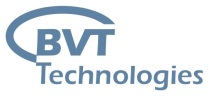 ORDER FORMDATE:                   Hudcova 78c612 00 Brno   info@bvt.czVAT: CZ26234386IBAN: CZ 7355000000000405378001    Account of Beneficiary: 405378001/5500   Raiffeisenbank a.s., Olbrachtova 9, 140 21BIC: RZBCCZPP    INVOICE ADRESSCompany name:Adress:City, Zip/postal code:Country:VAT:Contact person:Delivery ADRESSCompany name:Adress:City, Zip/postal code:Country:Contact person:E-mail:Phone:SellerOrder No.FORM of paymentPayment dateBVT Technologies, a.sBank transfer14 daysQtydescriptionPrefered shipping method  Your freight forwarder            Courier company name (FeDex, DHL, TNT,…) Our freight forwarder               TNTPrefered shipping method  Your freight forwarder            Courier company name (FeDex, DHL, TNT,…) Our freight forwarder               TNTAuthorised sign. and stampAuthorised sign. and stamp